Intersection of Lines:ExampleThe diagram shows two lines with equations  and , which intersect at the point .a. Determine the coordinates of .b. The line  intersects the -axis at the point . Determine the coordinate of .Test Your Understanding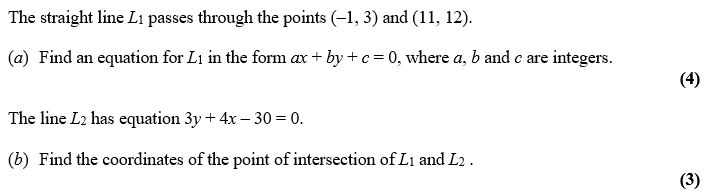 